           БОЙОРОК                             №  ___                       РАСПОРЯЖЕНИЕ     « 01 » июнь 2021й.                                                     « 01 » июня 2021г.О проведении конкурса на замещение вакантнойдолжности муниципальной службыВ соответствии с Федеральным законом от 2 марта 2007 года № 25-ФЗ «О муниципальной службе в Российской Федерации», «Положением о порядке проведения конкурса на замещение должности муниципальной службы в сельском поселении Еланлинский сельсовет муниципального района Кигинский район Республики Башкортостан», утвержденным решением Совета сельского поселения Еланлинский сельсовет муниципального района Кигинский район Республики Башкортостан» от 19 октября 2016 года № 27-12-5:1. Провести конкурс на замещение вакантной должности муниципальной службы в Администрации сельского поселения Еланлинский сельсовет муниципального района Кигинский район Республики Башкортостан:- управляющего делами Администрации сельского поселения Еланлинский сельсовет муниципального района Кигинский район Республики Башкортостан.2. Для проведения конкурса создать конкурсную комиссию, в составе:Председатель комиссии:Сибагатуллина Г.Р. – глава сельского поселения Еланлинский сельсовет муниципального района Кигинский район Республики Башкортостан;Заместитель председателя:Миндибаева Ф.М. – депутат Совета сельского поселения Еланлинский сельсовет муниципального района Кигинский район Республики Башкортостан;Секретарь комиссии:3) Закиров Э.Л. – специалист сельского поселения Еланлинский сельсовет;Члены комиссии:4) Гайфуллин А.А. – секретарь Совета муниципального района Кигинский район Республики Башкортостан (по согласованию);5) Шарафутдинова А.А - начальник отдела по информационно-аналитической, правовой и кадровой работы Администрации муниципального района Кигинский район Республики Башкортостан (по согласованию).3. Секретарю комиссии обеспечить публикацию о предстоящем конкурсе на официальном сайте сельского поселения Еланлинский сельсовет муниципального района Кигинский район Республики Башкортостан, информационном стенде сельского поселения Еланлинский сельсовет.4. Время проведения конкурса установить     30 июня  2021 года в 9-00 час в здании администрации сельского поселения Еланлинский сельсовет.5. Для оценки профессиональных и личностных качеств кандидатов на вакантные должности муниципальной службы применить метод индивидуального собеседования.    Глава сельского поселения:                                      Г.Р.СибагатуллинаБаш$ортостан Республика%ыны#[ый=ы районымуниципаль районыны#Йыланлы ауыл Советы ауыл бил&м&%е хакимияте(Баш$ортостан Республика%ыны#[ый=ы районыны# Йыланлы ауыл Советы ауыл бил&м&%е хакимияте)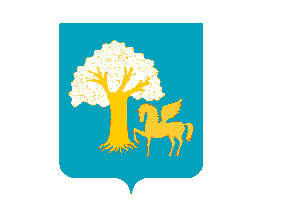 Администрациясельского поселенияЕланлинский сельсоветмуниципального районаКигинский районРеспублики Башкортостан(Администрация Еланлинского сельсовета Кигинского районаРеспублики Башкортостан)